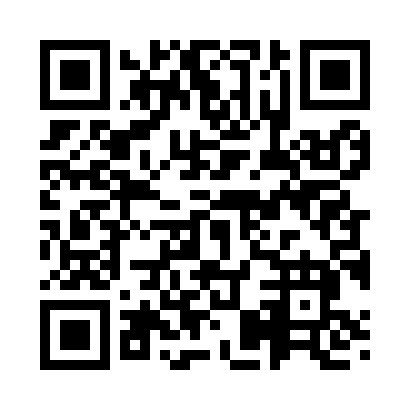 Prayer times for Sims Chapel, Alabama, USAMon 1 Jul 2024 - Wed 31 Jul 2024High Latitude Method: Angle Based RulePrayer Calculation Method: Islamic Society of North AmericaAsar Calculation Method: ShafiPrayer times provided by https://www.salahtimes.comDateDayFajrSunriseDhuhrAsrMaghribIsha1Mon4:335:5212:574:358:019:202Tue4:335:5312:574:358:019:203Wed4:345:5312:574:368:019:204Thu4:345:5412:574:368:019:205Fri4:355:5412:574:368:009:196Sat4:365:5512:584:368:009:197Sun4:365:5512:584:368:009:198Mon4:375:5612:584:378:009:199Tue4:375:5612:584:378:009:1810Wed4:385:5712:584:377:599:1811Thu4:395:5712:584:377:599:1712Fri4:405:5812:584:377:599:1713Sat4:405:5812:584:377:589:1614Sun4:415:5912:594:387:589:1615Mon4:425:5912:594:387:589:1516Tue4:426:0012:594:387:579:1517Wed4:436:0112:594:387:579:1418Thu4:446:0112:594:387:569:1319Fri4:456:0212:594:387:569:1320Sat4:466:0212:594:387:559:1221Sun4:466:0312:594:387:559:1122Mon4:476:0412:594:387:549:1123Tue4:486:0412:594:387:549:1024Wed4:496:0512:594:387:539:0925Thu4:506:0512:594:387:539:0826Fri4:506:0612:594:387:529:0727Sat4:516:0712:594:387:519:0628Sun4:526:0712:594:387:519:0629Mon4:536:0812:594:387:509:0530Tue4:546:0912:594:387:499:0431Wed4:556:0912:594:387:489:03